Australian Capital TerritoryGaming Machine (Peripheral Equipment) Approval 2018 (No 10)Notifiable instrument NI2018-668made under the  Gaming Machine Act 2004, section 69 (Approval of gaming machines and peripheral equipment)1	Name of instrumentThis instrument is the Gaming Machine (Peripheral Equipment) Approval 2018 (No 10)2	Commencement This instrument commences the day after the date of notification.ApprovalI approve the peripheral equipment described in the attached Schedule to this instrument.  
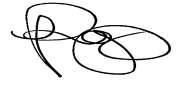 Dale PeggDelegateACT Gambling and Racing Commission22 November 2018For further information please contact the approved supplier.  Continued…Ainsworth Game Technology LimitedAinsworth Game Technology LimitedUpdated Link Progressive Jackpot SystemsUpdated Link Progressive Jackpot SystemsSystem Details 1 A560X Link Progressive Jackpot SystemSpecification Number44.YC001 – Random (Mystery) LPJS44.YA010 – Standard LPJSApplication Reference Number44-A1194/S01Aristocrat Technologies Australia Pty LtdAristocrat Technologies Australia Pty LtdBugfix Subsidiary Equipment Interface Console SoftwareBugfix Subsidiary Equipment Interface Console SoftwareDevice NamePrime Impact 3Version Number6.04The Prime Impact 3 Version 6.04 is approved to operate on the following System 7000The Prime Impact 3 Version 6.04 is approved to operate on the following System 7000Specification Numbers1.CAPT4, 1.SET06, 1.SET07 & 1.SEZ07Application Reference Number01-A1750/S01Aristocrat Technologies Australia Pty LtdAristocrat Technologies Australia Pty LtdNew Rev 8 link Progressive Jackpot Controller SystemNew Rev 8 link Progressive Jackpot Controller SystemSystem NameRev 8 Link Progressive Jackpot Controller System (Hyperlink / Standard) Standard Linked Progressive Jackpot System1.YA003Specification Number1.SES03 (Kontron ATA Graphics Server)1.SES04 (Aristocrat Media Player (AMP))Application Reference Number01-A1749/S01Paltronics Australasia Pty LtdPaltronics Australasia Pty LtdSubject: Multi-Venue Jackpot System Software UpdateSubject: Multi-Venue Jackpot System Software UpdateARN: 52-A0101/S01ARN: 52-A0101/S01System Name 1Multi-Venue Jackpot System – Server (NSW Venue Wide Jackpot System)Specification Number52.YC002System Description999 Jackpot Levels Multi Venue Linked Progressive Jackpot System with CCCE Jackpot Transfer and Dual Port functionality with up to 500 (100 unless communications systems have been tested) Inter-Venue Jackpot Linked Gaming MachinesSoftware IDBuild 03.02.00.07System Name 2Multi Venue Jackpot System – Mystery and Standard Progressive Jackpot Controller (NSW Venue Wide Jackpot System)Specification Number52.YC004System Description64 Jackpot Levels Mystery Linked Progressive Jackpot System with CCCE Jackpot Transfer and Dual Port functionality with up to 200 Attached Gaming Machines.System Version02.01.00.73System Name 3Multi-Venue Jackpot System – Mystery Madness  Jackpot Controller (NSW Venue Wide Jackpot System)Specification Number52.YCM01System Description4 Jackpot Level Local Mystery Madness Jackpot Controller with CCCE Jackpot Transfer and Dual Port functionalitySystem Version02.01.00.74Specific Approval ConditionsThe logic cage(s) housing the logic boards and other sensitive components of the MVJS (the MVJS Server and each attached local jackpot controller) must be closed and key-locked at all times, except during system maintenance or upgrade of the MVJS.The MVJS logic cages’ lock key(s) must be under the control of the venue manager.The MVJS must be configured to use a different session encryption key every 24 hours or more frequently. The session encryption key is the “password” used by the MVJS to encrypt all its communications between the MVJS Server, Local Jackpot Controllers and Config/Console Workstations.The ability to perform any server administration, system configuration, software modification and/or control the servers’ operation remotely must be disabled at all times, except during system maintenance or upgrade of the MVJS.The MVJS must be configured to use a different session encryption key every 24 hours or more frequently. The session encryption key is the “password” used by the MVJS to encrypt all its communications between the MVJS Server, Local Jackpot Controllers and Config/Console Workstations.The ability to perform any server administration, system configuration, software modification and/or control the servers’ operation remotely must be disabled at all times, except during system maintenance or upgrade of the MVJS.Dedicated communication line (physical or logical) must be used for all communications between the MVJS Server, Local Jackpot Controllers and Config/Console Workstations.Specific Approval ConditionsThe logic cage(s) housing the logic boards and other sensitive components of the MVJS (the MVJS Server and each attached local jackpot controller) must be closed and key-locked at all times, except during system maintenance or upgrade of the MVJS.The MVJS logic cages’ lock key(s) must be under the control of the venue manager.The MVJS must be configured to use a different session encryption key every 24 hours or more frequently. The session encryption key is the “password” used by the MVJS to encrypt all its communications between the MVJS Server, Local Jackpot Controllers and Config/Console Workstations.The ability to perform any server administration, system configuration, software modification and/or control the servers’ operation remotely must be disabled at all times, except during system maintenance or upgrade of the MVJS.The MVJS must be configured to use a different session encryption key every 24 hours or more frequently. The session encryption key is the “password” used by the MVJS to encrypt all its communications between the MVJS Server, Local Jackpot Controllers and Config/Console Workstations.The ability to perform any server administration, system configuration, software modification and/or control the servers’ operation remotely must be disabled at all times, except during system maintenance or upgrade of the MVJS.Dedicated communication line (physical or logical) must be used for all communications between the MVJS Server, Local Jackpot Controllers and Config/Console Workstations.‘Rolled-up turnover’ is not approved for use in ACT and must be disabled at all times.‘Offline play’ is not approved for use in ACT and must be disabled at all times. The parameters “Maximum Offline Play Time” and “Maximum Offline Turnover” must be set to zero for each operating jackpot level.The supplier must limit the number of inter-venue gaming machines operating with an MVJS to 100 unless the testing outlined in the OLGR Application Testing Report is carried out prior to increasing the number of inter-venue gaming machines. Please note that licensees cannot increase the number of gaming machines operated with an MVJS unless they have sought an amendment to their Multi User Permit.